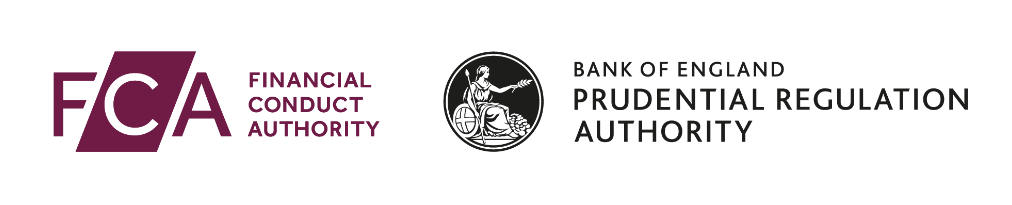 Application under MIFIDPRU 2.3.1R for permission to be exempt from disclosure requirements in MIFIDPRU 8 (Disclosure by investment firms) for SNI firms in consolidated insurance groupsFull name of applicant firm	1.1	Details of Senior Manager responsible for this applicationIf the application is being made in respect of a MIFIDPRU investment firm or another SMCR firm, we would expect the individual responsible for it to hold a senior management function (SMF).	2.1	Please confirm that the applicant firm is a small and non-interconnected investment firm (SNI) by providing the following information.Please refer to MIFIDPRU 1.2.1R which sets out the basic conditions to be classified as an SNI firm and explains how the numerical metrics should be calculated.	2.2	Please tick to confirm that the following statements are true about the applicant firm It does not have permission to deal on own account  It does not act as a clearing member or an indirect clearing firm It does not hold client money and/or safeguard client assets in the course of its MiFID business Its average DTF is zero It is not appointed to act as a depositary in accordance with FUND 3.11.10R(2) or COLL 6.6A.8R(3)(b)(i)	2.3	Please provide the FRN and name of the parent insurance/reinsurance undertaking	2.4	Please confirm that the PRA has been notified about the firm’s application to be exempt from disclosure requirements in MIFIDPRU 8.Please note that the FCA will consult the PRA before making a determination. Yes Name of PRA contact for this application	2.5	Please attach a group structure chart clearly demonstrating that the applicant firm is a subsidiary of a parent insurance/reinsurance undertaking within a PRA consolidation group.  Attached	2.6	With regards to the own funds held by the parent undertaking and the applicant firm:Please explain how you are satisfied that own funds are distributed adequately between the two firmsPlease attach a breakdown of the own funds held by each firm Attached	2.7	Please confirm that the following statements are true with respect to the arrangements between the parent undertaking and the applicant firm. Separately, in the text boxes provided please explain how these arrangements satisfy each of the below points and provide supporting evidence wherever possible.There is no current or foreseen material practical or legal impediment to the prompt transfer of capital or repayment of liabilities by the parent undertaking. Yes Supporting evidence / information attachedEither the parent undertaking will guarantee the commitments entered into by the firm, or the risks of the firm are of negligible interest. Yes Supporting evidence / information attachedThe risk evaluation, measurement and control procedures of the parent undertaking include the firm Yes Supporting evidence / information attachedThe parent undertaking holds more than 50% of the voting rights attached to shares in the capital of the firm or has the right to appoint or remove a majority of the members of the firm’s management body. Yes Supporting evidence / information attached1Contact detailsTitleFirst namesSurnameJob title /positionIndividual reference number (if applicable)2About this permissionNumberAverage AUMAverage COH (cash)Average COH (derivatives)On- and off-balance sheet totalAnnual gross revenue from MiFID services and activitiesFRNNamePRA supervisor /contact namePhone numberEmail address